E-L-A-K OKUMA TABLOSUSayın velim; Bu tabloyu çocuğunuz ile beraber doğru okuyana tekrar ediniz. Karışık olarak sorunuz. Okuduğu her hece ve kelime için bir yıldız boyayın. İçinden seçeceğiniz beş tane hece veya kelimeyi siz söyleyin, çocuğunuzun birer satır defterlerine yazmasını sağlayın. EKLELale al.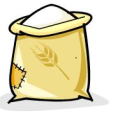 Ela elek al.Lale  ele.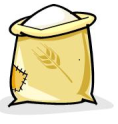 Ela elekle  ele.Lale  a al.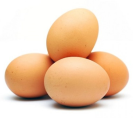 a  ekle.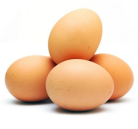 Ekle, Lale ekle.Lale   al.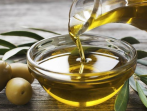 Ela,   a  ekle.Ekle, Ela ekle.Sayın Velim; Yukarıdaki metni çocuğunuz doğru okuyana kadar okutunuz.elakELAKelalakkekaElalakalleelleeleleeleklekekekaElakalelalekelekleaklaakeklelelelekeallaalAlalkelkalEkelekellelakaelekekkaleakalkekelelKeklellalekekkallekeeleLkeallaakalalekekaklalelkakalLaleeklaleklekalekelkael